9 октября – Всероссийский день чтения
День читателей, писателей, библиотек и всех тех, кто ставит книги на особую полку – 9 октября всей страной отмечаем День чтения! Впервые дата обозначила себя в 2007 году в честь принятия национальной программы чтения. С тех пор девятый день октября мы признаемся книгам в любви, выказываем им почтение, обмениваемся мнением и просто радуемся, что можем прикоснуться к простому чуду. На чьих страницах хранится вся мировая мудрость. Каковы бы мы были без книг? Невозможно представить! Так отвлекитесь от рутины, возьмите в руки любимое (или новое?) произведение и проведите день в его компании. Чтение полезно для ума, словарного запаса, дикции – всего и не счесть.
Уникальный праздник – Всероссийский день чтения. Поздравляем и желаем книжных открытий!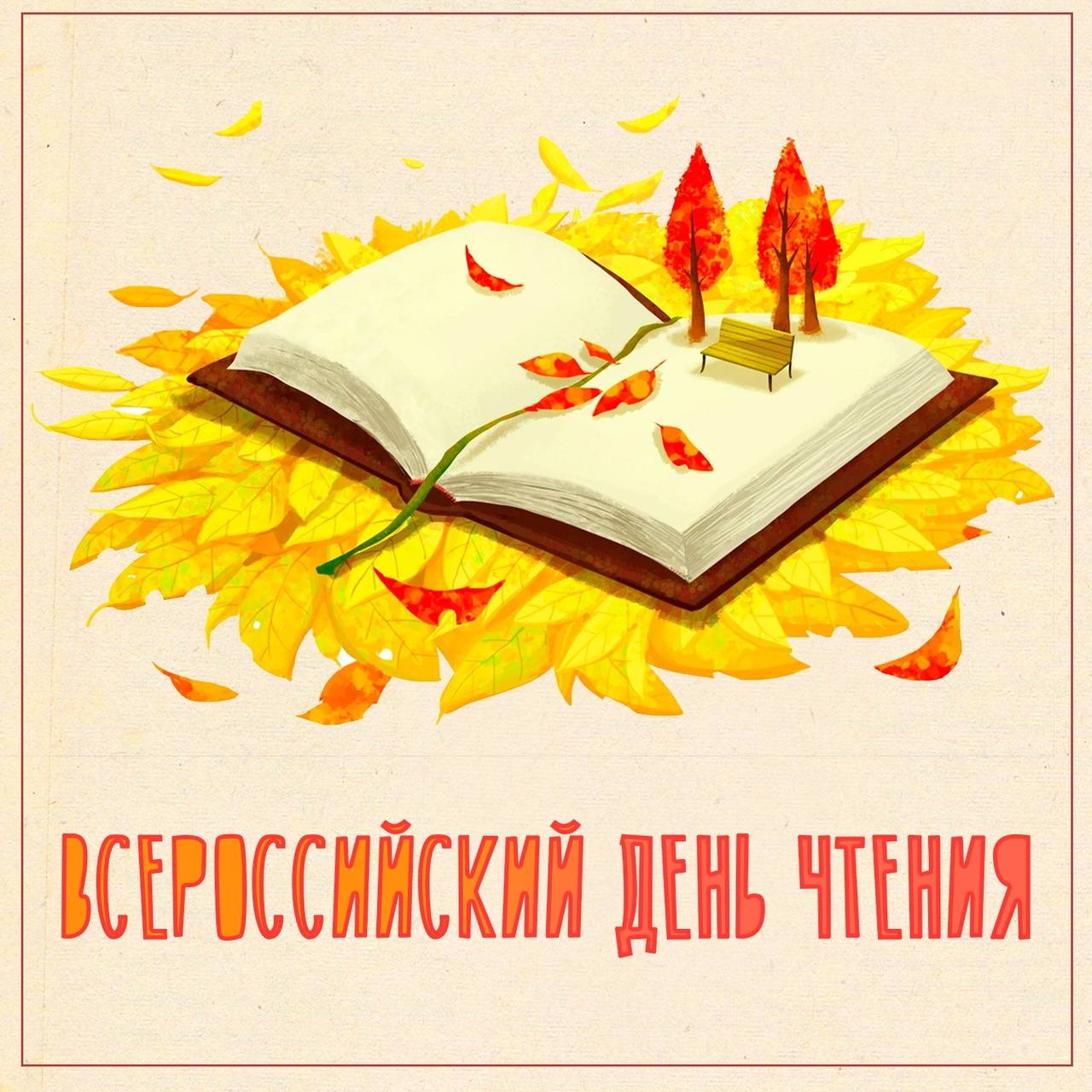 